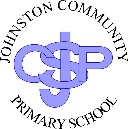 PE Progression of Skills 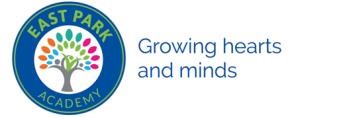 PE Progression of Skills Key Stage 1 Year 1 Year 2 End of Key stage expectations Multi skills Explore static balancing Understand the concept of bases Aim a variety of large balls at equipment accurately 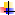  Time running to intercept the path of a ball  Travel in different ways, showing clear transitions between movements Travel in different directions (side to side, up and down) To practise agility, balance and co-ordination at a circuit station Use a racket and bean bag to balance  Use a racket and bean bag to hit the beanbag Understand the importance of rules Explore balances on different body parts Use a racket and sponge ball to balance Use a racket and sponge ball to bounce the ball up and down  Use a racket and sponge ball to bounce the ball off the ground Time running to intercept the path of a ball successfully To practise agility, balance and co-ordination at a circuit station  Use a variety of different sized balls to aim at equipment accurately  Understand the importance of rules       Able to balance on a number of body parts Use a racket and ball with control to bounce a ball upwards and downwards Successfully intercept a ball e.g. (piggy in the middle) Participate in basic circuit training to improve fitness Aim at a target accurately using different sized balls and targets Understand the importance of rules Ball Skills Kicking the ball to a partner  Stop ball with feet Travel with ball close to their body (maintain some control)  Push a ball with a hockey stick demonstrating some control Play simple ball games with peers e.g. hot potato and round the world Develop simple tactics and use them appropriately  Play small team games (up to 3 a side)  Dribble a ball with some control, keeping it close to their body Push a ball with a hockey stick at a target Begin to develop an understanding of attacking and defending. Develop own games using a ball with peers    Understand the term tactics Begin to use tactics in their own ball games with peers Dribble a ball showing control Using a hockey stick, accurately push a ball at a target Understand and use the terms attacking and defending. Throwing and Catching Paired/Small group team tasks where a learned skill is applied.  Throw and catch a large ball to a partner.  Throw and catch a large ball in the air with accuracy. Bounce and catch a ball with accuracy. Small group collaborative team tasks where a learned skill is applied.  Throw and catch a ball to others with accuracy. Throw and catch a ball in the air with accuracy.  Using both hands to throw and catch Using one hand to throw and catch    Master basic movements- running, jumping, throwing and catching. Engage in competitive physical activities Engage in co-operative physical activities. Opportunities to participate in a range of activities. Perform dances using simple movement patterns. Athletics Run at different speeds individually  Jumping from a standing position Throwing using control and co ordination Change speed and direction whilst running- introduce terminology: walk, jog, sprint. Jump to a specific location from a standing position Throw a shotput/javelin using control and co ordination    Master control of a variety of throwing items e.g. shotput, javelin, balls, beanbags etc Able to change speed and direction when running Jump to a specific location for a standing position Gymnastics Explore movement with control  Link movements together with flow Explore gymnastic actions and shapes Explore travelling on benches  Choose and use simple compositional ideas by creating and performing sequences  Repeat and link combinations of gymnastic actions Link combinations of movements and shapes with control Balance on isolated parts of the body using the floor  Hold balances Develop a range of gymnastic moves e.g. pathways and balances  Link movements together in longer sequences Explore ways of travelling around on large apparatus  Hop forwards and backwards off the same leg         Use contrast in sequences.  My movements are controlled.  Think of more than one way to create a sequence, which follows a set of ‘rules’.  Work on my own and with a partner to create a sequence.   Explore different ways of travelling Repeat and link gymnastic actions Dance Copy and explore basic movements and body patterns Link travels and movements Change speed of movements Change direction of movements Change level of movements Adapting movements to different music Practise taking off from different movements Copy and compose basic movements and body patterns with control Change speed of movements with control Change direction of movements with control Change level of movements with control Adapting movements to different music imaginatively Compose and perform simple dance phases Move in time to music Recognise similarities and differences between movements Compare movements and skills with those of others Describe a dance they’ve seen Pupils should be taught to perform dances using simple movement patterns. Use movement imaginatively, responding to stimuli, including music and performing basic skills  •change rhythm, speed, level and direction of their movements  •create and perform dances using simple movement patterns, including those from different times and cultures  •express and communicate ideas and feelings 